ZAWIADOMIENIEDot. organizacji imprezy pn.:XII Mistrzostwa Polski Radców Prawnychw Halowej Piłce Nożnej 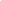 Okręgowa Izba Radców Prawnych w Kielcach organizuje w dniach 30 września                2021 r. - 3 października 2021 r.  w Kielcach  XII Mistrzostwa Polski Radców Prawnych              w Halowej Piłce Nożnej.Zawodnicy  reprezentujący poszczególne Okręgowe Izby Radców Prawnych,                      jak i osoby im towarzyszące zakwaterowani zostaną w  GRAND HOTEL KIELCE,                       ul. Sienkiewicza 78.W dniu 30 września 2021 r. w GRAND HOTEL KIELCE w trakcie kolacji przeprowadzone zostanie losowanie drużyn do poszczególnych grup (I runda Mistrzostw).	Zawody sportowe zostaną rozegrane w dniach 1-2 października 2021 r.  w Kielcach            w Hali Sportowej Politechniki Świętokrzyskiej, Al. Tysiąclecia Państwa Polskiego 7 Wykwaterowanie uczestników Mistrzostw nastąpi w dniu 3 października  2021 roku               do godziny 12.00 (po śniadaniu).	Uczestników XII Mistrzostw Polski Radców Prawnych w Halowej Piłce Nożnej obowiązują przepisy gry w piłkę nożną (Polski Związek Piłki Nożnej), oraz z uwagi na specyfikę gry w hali postanowienia Regulaminu- (zał. nr 1 do zawiadomienia-            WYCIĄG Z REGULAMINU XII Mistrzostw Polski Radców Prawnych w Halowej Piłce Nożnej - Kielce 2021)Warunkami uczestnictwa drużyn w Rozgrywkach są: zgłoszenie drużyny przez właściwą OIRP, wpłata wpisowego na poczet udziału w Mistrzostwach  oraz dostarczenie organizatorowi listy zawodników reprezentujących OIRP wraz z podaniem osoby odpowiedzialnej za kontakt z Organizatorami Mistrzostw oraz wypełnionych i podpisanych oświadczeń uczestników zawodów oraz uczestników Mistrzostw (osoby niegrające).                 Całkowita wysokość wpisowego ustalona została przez Organizatorów Mistrzostw                  na poziomie równym kwocie 950,00 zł za każdą osobę (zawodnik, osoba towarzysząca) zgłoszoną przez poszczególne Okręgowe Izby Radców Prawnych.Brak wpłaty wpisowego do 20 sierpnia 2021 roku powoduje nieuwzględnienie drużyny                w terminarzu rozgrywek. Wypełniony i podpisany formularz zgłoszeniowy do XII Mistrzostw Polski Radców Prawnych w Halowej Piłce Nożnej oraz wypełnione i podpisane oświadczenia określone w Regulaminie należy dostarczyć do Okręgowej Izby Radców Prawnych w Kielcach                         w nieprzekraczalnym terminie do dnia 30 sierpnia 2021 roku 	Szczegółowy Regulamin i porządek rozgrywek zostanie przesłany zainteresowanym Okręgowym Izbom Radców Prawnych, po przyjęciu wszystkich zgłoszeń.Zachęcamy gorąco do wzięcia udziału w tej sportowej przygodzie będącej jednocześnie okazją do szerszej integracji całego środowiska radcowskiego. Wszelkich informacji w sprawach organizacyjnych udziela Pan Przemysław Kruk – nr tel.  788-932-170, adres e-mail: przemekkruk1@wp.plZałączniki:WYCIĄG Z REGULAMINU ROZGRYWEK - XII Mistrzostw Polski Radców Prawnych w Halowej Piłce Nożnej Kielce 2021 -   Zał. Nr 1 do zawiadomienia –- 1 plik FORMULARZ ZGŁOSZENIOWY do XII Mistrzostw Polski Radców Prawnych w Halowej Piłce Nożnej Kielce 2021– Zał. Nr 2 do zawiadomienia -  1 plikOŚWIADCZENIE UCZESTNIKA ZAWODÓW – Zał. Nr 3  do zawiadomienia -   1 plikOŚWIADCZENIE UCZESTNIKA MISTRZOSTW (OSOBA NIEGRAJĄCA) – Zał. Nr 3a do zawiadomienia -1 plik